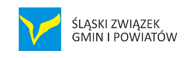 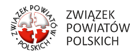 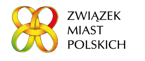 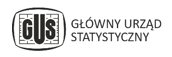 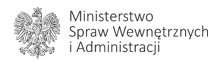 Załącznik 2. Formularz zgłoszenia uczestnictwa w Grupie Wymiany Doświadczeń:Formularz zgłoszeniowy do udziału w pracachGrup Wymiany Doświadczeń w projekcie SMUP1. Nazwa jednostki samorządu terytorialnego: ..............................................................2. Rodzaj samorządu i l. mieszk. - proszę wpisać liczbę mieszkańców we właściwym wierszu tabeli:3. Udział samorządu w bazie SAS (ZMP, ZPP) lub projekcie Benchmarking (ŚZGiP) - proszę zaznaczyć sektory usług monitorowane w ramach SAS / i lata:4. Dotychczasowe, inne niż SAS i Benchmarking doświadczenia w monitorowaniu i ocenie usług publicznych:.............................................................................................................................................................................................................................................................. 5. Preferowana tematyka GWD, proszę wskazać pierwszy (1) i drugi wybór (2):6. Deklaracja zgłoszenia udziału w pracach GWD 2 osób, w tym jednego przedstawiciela ścisłego kierownictwa odpowiedzialnego za badany sektor usług oraz osoby bezpośrednio kierującej lub uczestniczącej w dostar-czaniu, monitorowaniu i sprawozdawaniu danej usługi.Potwierdzenie zgłoszenia przez Prezydenta/Burmistrza/Starostę  ....................................... (podpis)7. Nazwisko, stanowisko i dane kontaktowe osoby odpowiedzialnej za udział JST w realizacji projektuImię, nazwisko, stanowisko, ......................................................................telefon, email ..........................................................................................Wypełniony formularz prosimy wysłać w postaci skanu na adres e-mail kierownika projektu SMUP w Dep. Administracji Publicznej MSWIA – p. Marka Śliwińskiego  marek.sliwinski@mswia.gov.pl do dnia 30 czerwca.Rodzaj samorząduLiczba mieszkańcówMiasta – stolice województwPozostałe miasta na prawach powiatuGminy miejskie Gminy miejsko-wiejskie Powiat ziemskiSektor usług SAS / projekt Benchmarking20102011201220132014201520162017TransportGospodarka mieszkaniowaUsługi wodno-kanalizacyjneUsługi odbioru odpadów stałychProjekt BENCHMARKING (podatki i płaty lokalne, decyzje adm., inne)Nie uczestniczyliśmy w w/wLp.Tematyka poszczególnych Grup Wymiany DoświadczeńPreferencje1zarządzanie gminnym zasobem mieszkaniowym2zarządzanie nieruchomościami użytkowymi i gruntowymi - polityka przestrzenna3usługi wodno-kanalizacyjne4odbiór i zarządzanie odpadami stałymi5zarządzanie drogami publicznymi6komunikacja miejska i pozamiejski transport zbiorowy7utrzymywanie i udostępniania zasobu geodezyjno-kartograficznego8ustalanie i pobieranie podatków i opłat lok.; polityka podatkowa dla rozwoju JST9usługi dla biznesu (m.in. dostępność terenów inwestycyjnych, w tym informacja o środowisku, usługach dla przedsiębiorców, itp.)10administracyjne przygotowanie procesu inwestycyjnego (w tym: pozwolenia na budowę, WZ, decyzje środowiskowe, inne)